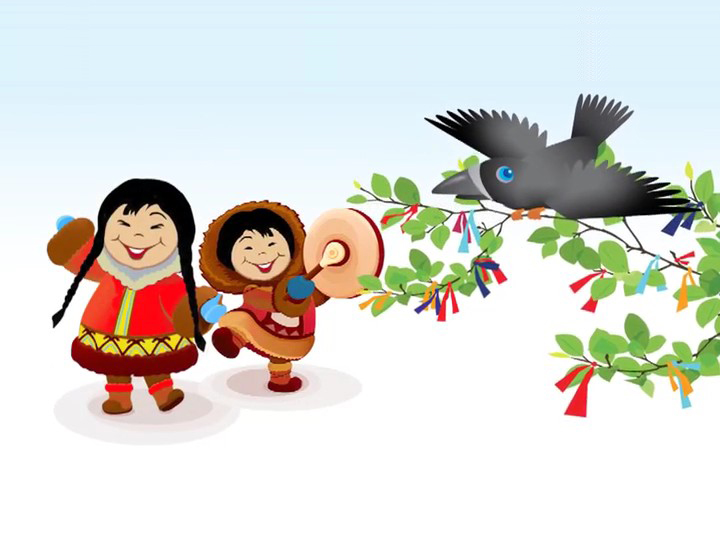 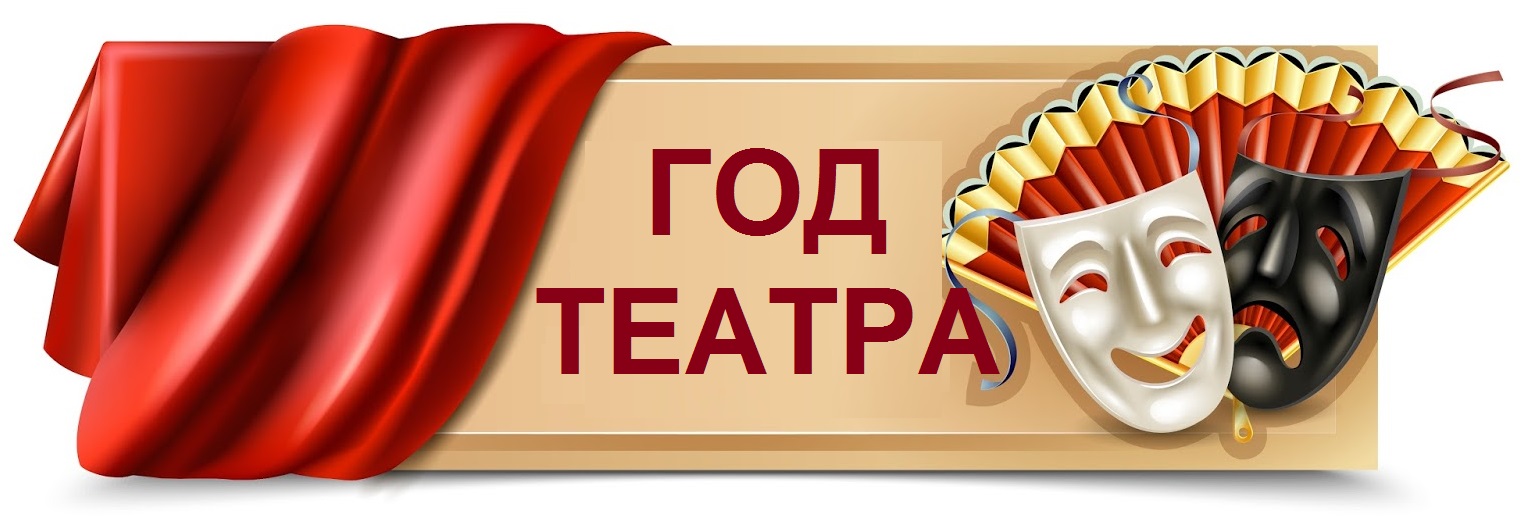 №ДатаНаименованиемероприятияМестопроведенияОтветственный1.Культурно - досуговые мероприятия для детей до 14 лет1.Культурно - досуговые мероприятия для детей до 14 лет1.Культурно - досуговые мероприятия для детей до 14 лет1.Культурно - досуговые мероприятия для детей до 14 лет1.Культурно - досуговые мероприятия для детей до 14 лет1.05.04.1916.00ч.КинопоказКонцертный залУсольцева И.С.2.06.04.1914.00ч.Игровая программа «В гостях у…»ДискозалМаслова Л.В.3.06.04.1915.00ч.Дискотека «Веселуха»ДискозалНуриева Л.В.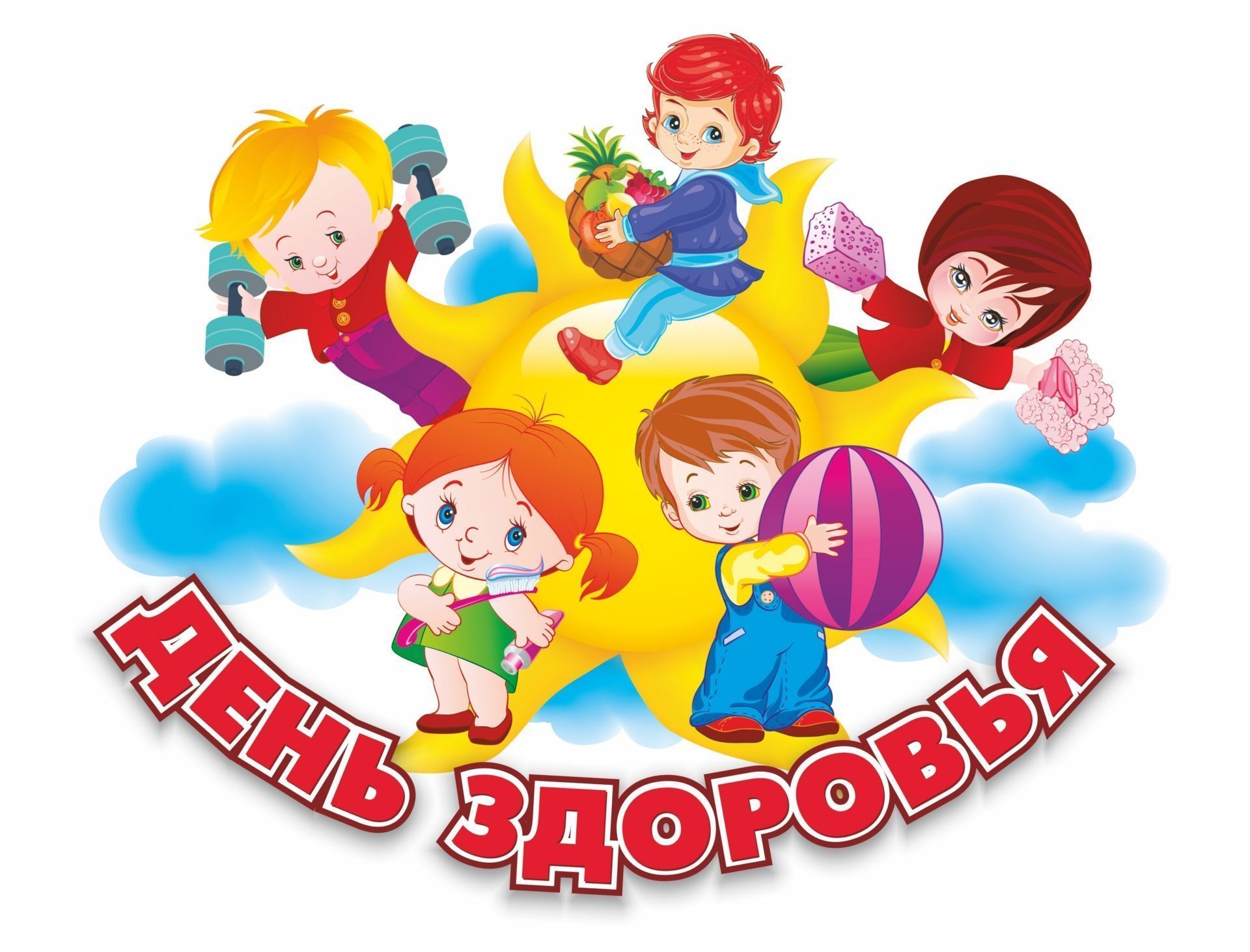 4.12.04.1916.00ч.КинопоказКонцертный залУсольцева И.С.5.13.04.1914.00ч.Познавательно-развлекательная программа, посвященная Дню авиации и космонавтики «В гостях у космонавта»ДискозалМаслова Л.В.6.19.04.1916.00ч.КинопоказКонцертный залУсольцева И.С.7.20.04.1914.00ч.Дискотека «Веселуха»ДискозалУсольцева И.С.8.26.04.1916.00ч.КинопоказКонцертный залУсольцева И.С.2.Культурно - досуговые мероприятия для молодежи от 15 -24 лет2.Культурно - досуговые мероприятия для молодежи от 15 -24 лет2.Культурно - досуговые мероприятия для молодежи от 15 -24 лет2.Культурно - досуговые мероприятия для молодежи от 15 -24 лет2.Культурно - досуговые мероприятия для молодежи от 15 -24 лет9.05.04.1911.00ч.Акция, посвященная Всемирному дню здоровья «В ногу со здоровьем»Площадь ДКУсольцева И.С.10.20.04.1919.00ч.Дискотека для подростков «Ритмы современности»ДискозалВойтова А.А.3.Культурно – досуговые мероприятия для населения старше  24 лет3.Культурно – досуговые мероприятия для населения старше  24 лет3.Культурно – досуговые мероприятия для населения старше  24 лет3.Культурно – досуговые мероприятия для населения старше  24 лет3.Культурно – досуговые мероприятия для населения старше  24 лет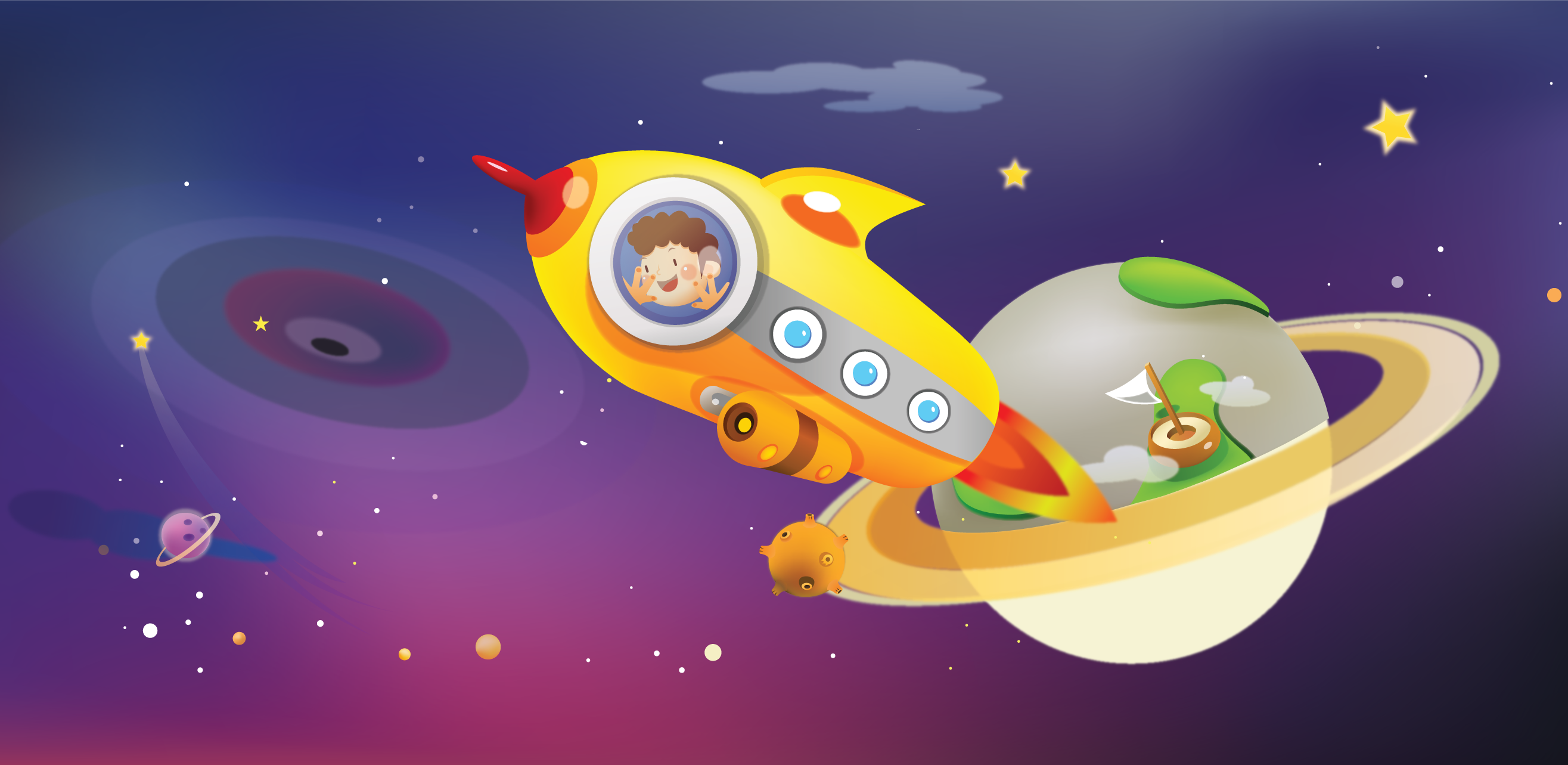 11.05.04.1918.00ч.КинопоказКонцертный залУсольцева И.С.12.05.04.1920.00ч.Танцевально-развлекательная программа «ДискоКлуб»ДискозалВойтова А.А.13.06.04.1920.00ч.КвартирникДосуговый центрКладова А.Н.14.13.04.1915.00ч.КинопоказКонцертный залУсольцева И.С.15.19.04.1918.00ч.КинопоказКонцертный залУсольцева И.С.16.19.04.1920.00ч.Танцевально-развлекательная программа «ДискоКлуб»ДискозалКладова А.Н.17.27.04.1914.00ч.Концертный залУсольцева И.С.4.Мероприятия для разновозрастной категории4.Мероприятия для разновозрастной категории4.Мероприятия для разновозрастной категории4.Мероприятия для разновозрастной категории4.Мероприятия для разновозрастной категории18.06.04.1913.00ч.Вороний деньПлощадь ДККладова А.Н.19.12.04.1918.30ч.Музыкальный спектакль «Сон дождя или новые приключения Дюймовочки»Концертный залВойтова А.А.20.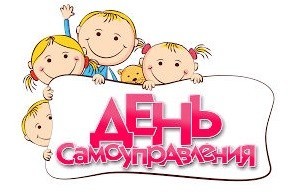 19.04.1919.30ч.Познавательная акция «Структура местного самоуправления»ДискозалНуриева Л.В.21.23.04.19-26.04.19Выставка ДПИ «На все руки мастера»Фойе 1 этажМаслова Л.В.22.27.04.19-30.04.19Выставка, посвященная празднику Пасхи «Праздник праздников»Фойе 1 этажМаслова Л.В.23.28.04.1916.30ч.Семейный праздник Пасхи «Светлое воскресенье»Концертный залВойтова А.А.Кладова А.Н.24.28.04.1917.00ч.«Вечный двигатель» отчетный концерт творческих коллективов МАУК «СДК «Гротеск» и КСК «Импульс»Концертный залВойтова А.А.Кладова А.Н.Макарова И.А.